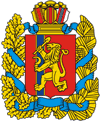 ГУБЕРНАТОР КРАСНОЯРСКОГО КРАЯ
Указ О награждении Почетной грамотой Губернатора края Родченковой Е.М.В соответствии со статьей 90 Устава Красноярского края, указом Губернатора Красноярского края от 09.01.2002 № 1-уг «О Почетной грамоте Губернатора края» ПОСТАНОВЛЯЮ:1. За многолетнюю добросовестную работу и большой вклад в развитие телерадиовещания на территории Богучанского района наградить Почетной грамотой Губернатора края Родченкову Екатерину Михайловну – главного редактора Богучанского муниципального унитарного предприятия телерадиокомпания «Спектр».2. Указ вступает в силу со дня подписания.Губернатор края
Л.В. Кузнецов30.11.2012№ 265-уг